INTRODUCCIÓNEn el proceso de planificación, la etapa de seguimiento es una etapa de análisis en la que se estudian y comparan datos de la ejecución de un programa, proyecto u actividad con lo planificado; dentro del cual, la planeación estratégica es un proceso sistemático para el desarrollo e implementación de planes institucionales con la finalidad de alcanzar los objetivos, resultados y metas; la aplicación de ésta, en la Procuraduría para la Defensa de los Derechos Humanos (PDDH), define el rumbo a seguir, teniendo como objetivo final, el logro de las metas fijadas en los diferentes niveles jerárquicos  de la estructura organizativa, las cuales se traducen en desarrollo del talento humano, desarrollo tecnológico y la ejecución de las actividades que promueven una mejora en la atención a la  población.El Informe de Seguimiento del período de julio a diciembre de 2022 al Plan Estratégico Institucional y Plan Anual Institucional, tiene como objetivo principal, dar cumplimiento al marco jurídico institucional que señala al Titular, a los niveles gerenciales y a las jefaturas de la estructura organizativa, realizar su gestión basándose en el Plan Anual, derivado del Plan Estratégico Institucional; todo ello, en concordancia y coherencia con los objetivos, metas  y resultados obtenidos en sus planes de acción. Lo anterior, realizado con la orientación metodológica del Departamento de Planificación Institucional, que procesó los resultados relacionados al cumplimiento de los objetivos y metas institucionales, establecidos para el período evaluado.Los resultados del presente Informe son el esfuerzo consolidado de todas las Unidades Organizacionales de la PDDH, aplicando el enfoque de gestión por resultados y siguiendo las directrices contenidas en el documento “Lineamientos para la Planificación 2022”.  En este informe se presenta el seguimiento al Plan Estratégico Institucional, para el período de julio a diciembre del año 2022, donde se muestran los resultados cualitativos de los tres ejes que son: a) Protección de Derechos, b) Promoción de Derechos Humanos y c) Fortalecimiento y Desarrollo Institucional. Por otra parte, se muestra de manera cuantitativa y gráfica el seguimiento al Plan Anual Institucional correspondiente al mismo período, mostrándose los resultados de la evaluación realizada a la totalidad de las unidades organizacionales de la PDDH en cada uno de los tres ejes estratégicos.MARCO NORMATIVO La Constitución de la República de El SalvadorLa Procuraduría para la Defensa de los Derechos Humanos (PDDH), fue creada por los Acuerdos de Paz de 1992, tiene rango constitucional en virtud de los artículos 191, 192 y 194 de la Constitución. Es una Institución integrante del Ministerio Público, de carácter permanente e independiente, con personalidad jurídica propia y autonomía administrativa, cuyo objeto es el de velar por la protección, promoción y educación de los Derechos Humanos y por la vigencia irrestricta de los mismos.La Constitución de la República de El Salvador le otorga un amplio catálogo de facultades y responsabilidades al Procurador para la Defensa de los Derechos Humanos. (Artículo 194 Romano I).Reglamento de la Ley de la Procuraduría para la Defensa de los Derechos HumanosEste tiene por objeto la aplicación de las disposiciones de la Ley de la Procuraduría para la Defensa de los Derechos Humanos. En su Artículo 14 establece que le corresponde al Procurador la planificación, organización, dirección y control de las labores de la Procuraduría.Reglamento de Normas Técnicas de Control Interno Específicas de la Procuraduría para la Defensa de los Derechos HumanosEste Reglamento en sus artículos 25 y 26 definen el Seguimiento y monitoreo, tanto a la planificación estratégica y los planes bajo los cuales los empleados tienen el compromiso de dar cumplimiento a los objetivos institucionales.ESTRUCTURA ORGANIZATIVA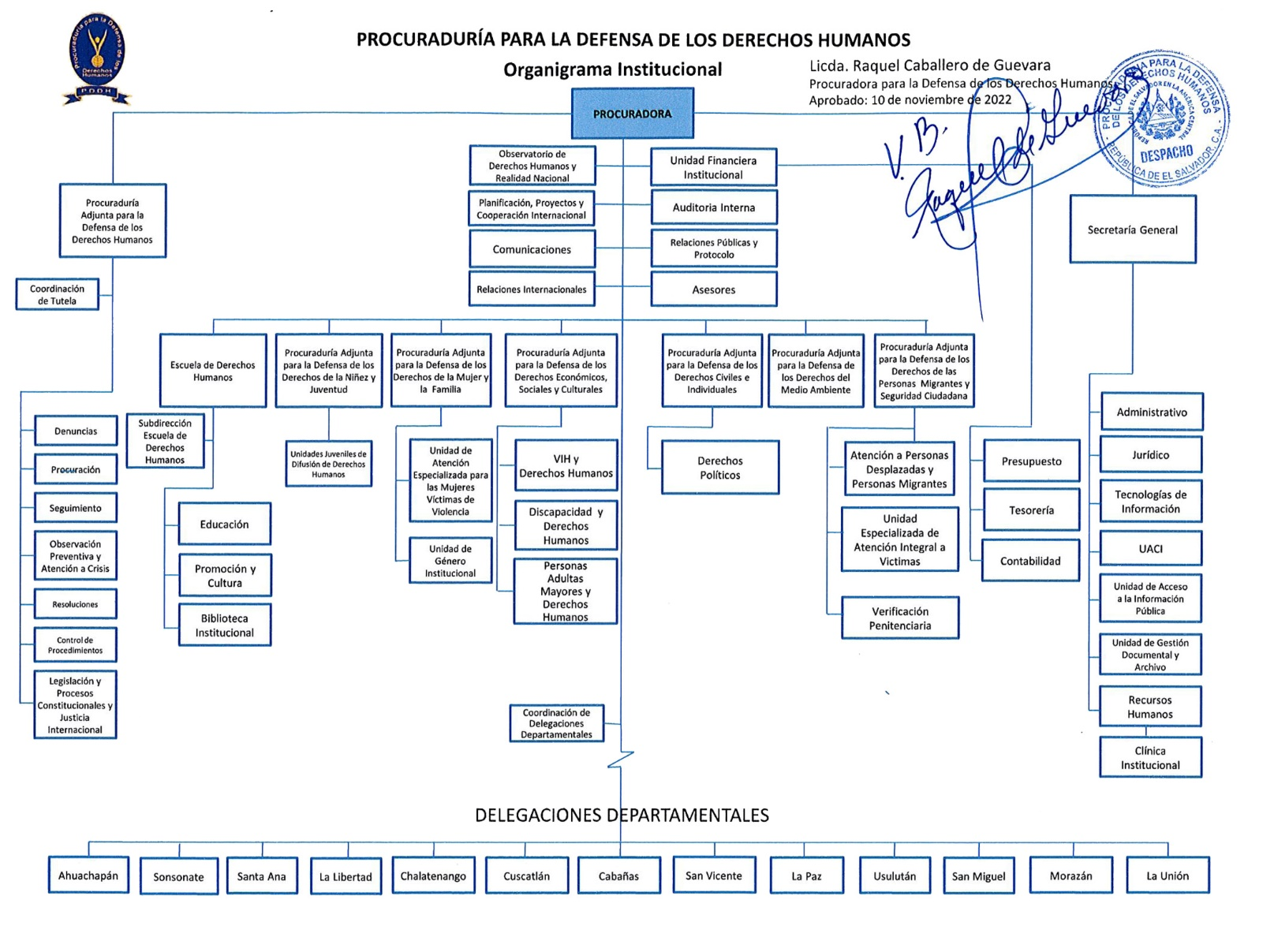 SEGUIMIENTO AL PLAN ESTRATÉGICO INSTITUCIONAL DE JULIO A DICIEMBRE DE 2022El Seguimiento al Plan Anual Institucional 2022 de la Procuraduría para la Defensa de los Derechos Humanos, está en relación con el Plan Estratégico Institucional 2022-2023, el cual se presenta en esta sección y sirve para resumir por cada eje estratégico las actividades y los indicadores de resultados que se han obtenido en el segundo semestre del año 2022.Los tres Ejes Estratégicos Institucionales, contienen los objetivos, resultados, indicadores por objetivos, indicadores por resultados, según se muestra en el esquema siguiente:Alcanzar las metas para lograr los objetivos institucionales están dentro de una política institucional de uso óptimo de los recursos, austeridad y transparencia.Aspectos MetodológicosLas Unidades Organizacionales de la Procuraduría para la Defensa de los Derechos Humanos, realizaron el seguimiento a la gestión del segundo semestre del año 2022, estableciendo y registrando la información de los aspectos siguientes:El porcentaje de avance en el cumplimiento de cada una de las actividades o proyectos planificados, indicando los aspectos relevantes del avance obtenido en cada uno de los meses que comprende el período informado.Las causas de incumplimiento, en caso de que lo amerite u otras observaciones según sea el caso; así como las reprogramaciones.Con el propósito de tener una visión tanto de la gestión como del cumplimiento de las acciones o actividades programas para el período, se aplicó la metodología siguiente:Se consideraron las actividades o proyectos formulados por Eje Estratégico contenidos en el documento del Plan Estratégico Institucional de la Procuraduría para la Defensa de los Derechos Humanos 2022-2023, correspondientes al año 2022.A partir de las metas formuladas en el Plan Anual Institucional 2022 aprobado, se registró la información según las matrices, donde, cada Unidad Organizacional remite el porcentaje de ejecución para el semestre evaluado, posteriormente se procedió a su validación y análisis correspondiente, vaciando la información en una matriz general, según el nivel de ejecución versus lo programado, luego se clasificó el estado de la meta, registrando su ponderación, para ello se consideró la simbología en cada una de las metas reportadas por las Unidades Organizacionales, siendo este el siguiente: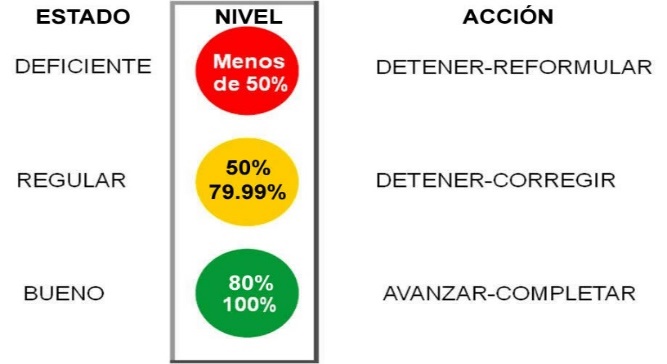 SEGUIMIENTO AL PLAN ANUAL INSTITUCIONAL DE JULIO A DICIEMBRE 2022Las unidades organizacionales que presentaron los resultados del seguimiento a sus planes, correspondientes en el segundo semestre 2022, incluyen actividades, indicadores y metas a cumplir, establecidas en concordancia con cada uno de los Ejes Estratégicos Institucionales; alineando cada resultado a las prioridades del Plan Estratégico Institucional, PEI-2021-2023, donde se establecieron los objetivos estratégicos de la Procuraduría para la Defensa de los Derechos Humanos, así como los ejes estratégicos sobre los cuales se fundamenta la acción institucional. Para ello, las Unidades Organizacionales analizan desde el cumplimiento del Reglamento de Operaciones y Funciones, ROF, así como lo establecido en las Normas Técnicas de Control Interno Específicas (NTCIE) de la PDDH, “… tanto los mandos superiores como los mandos medios deberán elaborar y dar seguimiento a sus planes de trabajo, todo esto en coordinación con el Departamento de Planificación Institucional”.Cuadro No.1Fuente: Elaboración del Departamento de Planificación Institucional de acuerdo con el análisis de la información por cada una de las Unidades Organizacionales. Gráfico N°1Fuente: Departamento de Planificación InstitucionalResultados Obtenidos por Eje Estratégico Los Ejes Estratégicos rigen el rumbo de la institución, éstos son evaluados semestralmente, siendo representados por el promedio de lo realizado en programas, proyectos o actividades, en las unidades organizacionales en el período evaluado; lo que indica que el resultado plasmado en el gráfico N° 1 y N°2 y 3 es la consolidación y promedio de la ejecución de las metas por cada unidad involucrada.Definitivos los Ejes Estratégicos, su evaluación es el siguiente: El gráfico 2 muestra la participación de las Unidades Organizacionales en la consecución de los objetivos estratégicos. Las unidades que participan en el área de Promoción de los Derechos Humanos muestran un buen desempeño, al igual que el área de Protección de Derechos Humanos y las delegaciones departamentales. En el gráfico 3, el eje de Promoción de Derechos Humanos muestra una leve ventaja con respecto a los otros ejes estratégicos, aunque los tres ejes evaluados mantienen un buen desempeño; Gráfico N° 2 Fuente: Departamento de Planificación InstitucionalGráfico N°3Fuente: Departamento de Planificación InstitucionalGráfico N°4Fuente: Departamento de Planificación InstitucionalCumplimiento por objetivos y resultados estratégicosEje estratégico 1: Protección de Derechos HumanosObjetivo 1 Fortalecer los mecanismos de protección de derechos humanos para brindar una atención oportuna, eficaz y con una gestión eficiente e integral del mandato.R1.1) 	Servicios prestados por la PDDH a la población con calidad y excelencia.R1.2) Se cuenta con Protocolos de Actuación para las áreas especializadas en atención de casos.R1.3) Se cuentan con acciones de monitoreo y verificación para ampliar cobertura territorial y de problemáticas no denunciadas.R1.4) Fortalecimiento y consolidación de las mesas temáticas a fin de abrir espacios a la sociedad civil y grupos en condición de vulnerabilidad.Gráfico N°5Fuente: Departamento de Planificación InstitucionalEje Estratégico 2: Promoción de Derechos HumanosObjetivo 2: Contribuir a la prevención de violaciones a los derechos humanos para la adopción de actitudes y prácticas en el respeto y garantía de estos a través de la promoción, mediante procesos educativos, de difusión e investigación relacionados con el cumplimiento de sus principios, normas, estándares y mecanismos de protección.	R2.1) Desarrollar el conocimiento especializado y multidisciplinario de los derechos humanos a través de procesos metodológicos adecuados y la aplicación de distintas técnicas de investigación.R2.2) Desarrollados procesos sistemáticos de educación y formación, para el fortalecimiento de las capacidades de la población, grupos sociales en condición de mayor vulnerabilidad, Instituciones del Estado y personal de la PDDH.R2.3) Desarrollados procesos de difusión y sensibilización en derechos humanos.Gráfico N°6Fuente: Departamento de Planificación InstitucionalEje estratégico 3: Fortalecimiento y desarrollo institucionalObjetivo 3: Impulsar cambios en la cultura organizacional enfocándose en el desarrollo de las capacidades técnicas, gerenciales y competencias del personal, así como fomentar un compromiso del personal para que garanticen servicios de calidad a la población en un ambiente laboral respetuoso de los derechos humanos con un uso eficiente de los recursos.  R3.1) Diseñado e implementado un programa de formación y capacitación continua para el desarrollo del talento humano con enfoque de derechos humanos.R3.2) Constituidos e implementados equipos multidisciplinarios de mejora continua que impulsen cambios en la cultura organizacional, fortaleciendo el trabajo en equipo, optimizando los recursos humanos, financieros, materiales y tecnologías de información en la búsqueda del desarrollo institucional para un mejor servicio a la población.		R3.3) Gestionados recursos financieros en el presupuesto gubernamental y otras fuentes para el fortalecimiento y desarrollo institucional para el logro de la calidad y la excelencia de los servicios que se prestan a la población en la promoción y defensa de los derechos humanos.Gráfico N°7Fuente: Departamento de Planificación InstitucionalCONCLUSIONESComo resultado del análisis del seguimiento al Plan Anual Institucional, correspondiente al período de julio a diciembre de 2022; se concluye que a nivel general, los resultados del trabajo institucional en cada uno de los tres ejes estratégicos delineados por la Procuraduría para la Defensa de los Derechos Humanos (PDDH): Protección de Derechos Humanos, Promoción de Derechos HumanosFortalecimiento y Desarrollo Institucional, se han ejecutado satisfactoriamente para el período evaluado.  Los resultados obtenidos en el informe se obtuvieron a través del uso de una metodología que permitió evaluar las metas formuladas en el Plan Estratégico y Plan Anual Institucional aprobados, dando como resultado los porcentajes de avance en el logro de cada una de las actividades o metas; e identificando las causas por incumplimiento que pudieron ocurrir, tratándolas como lecciones aprendidas. Por otra parte, es significativo señalar que la totalidad de las unidades de la estructura organizacional (100%) fueron evaluadas en el presente proceso.Al analizar los resultados del informe, se determina que en el Plan Anual Institucional 2022 se concentraron los esfuerzos en las principales actividades y procesos que debían llevarse a cabo para el cumplimiento de los objetivos formulados. El grado de eficacia que se logró en el cumplimiento de los objetivos y metas del plan por la totalidad de las Unidades Organizacionales, fue de 85.48%, reflejando con ello el compromiso institucional asumido en cada una de las Procuradurías Adjuntas, Departamentos, Unidades y secciones de la institución Los resultados obtenidos de la evaluación del eje Protección de Derechos Humanos, en el ámbito institucional, reflejan un valor porcentual de 90.59% en el cumplimiento de metas. Los resultados del eje de Promoción de Derechos Humanos, refleja información basados en los resultados obtenidos, las metas en dicho eje alcanzaron el 94.56% de julio a diciembre de 2022.El logro del eje Estratégico de Fortalecimiento y Desarrollo Institucional alcanzó el 87.76% de ejecución de las metas establecidas para el período de julio a diciembre de 2022. ANEXOEJES ESTRATÉGICOSOBJETIVOS ESTRATÉGICOSRESULTADOSINDICADORES POR OBJETIVOSINDICADORES POR RESULTADOTOTAL, INDICADORESProtección de Derechos HumanosOBJETIVO 14145Promoción de Derechos HumanosOBJETIVO 23156Fortalecimiento y Desarrollo InstitucionalOBJETIVO 33134TOTAL3 1031215RESULTADO DE EJECUCIÓN DE PLANES ANUALES INSTITUCIONALES POR
ÁREA FUNCIONAL DE JULIO A DICIEMBRE 2022-Porcentajes-RESULTADO DE EJECUCIÓN DE PLANES ANUALES INSTITUCIONALES POR
ÁREA FUNCIONAL DE JULIO A DICIEMBRE 2022-Porcentajes-Unidades de Apoyo al Despacho82.13Procuradurías Adjuntas y sus Dependencias85.19Delegaciones Departamentales94.10Escuela de Derechos Humanos84.35Unidades Administrativas 81.63 Total, cumplimiento institucional85.48Unidad organizativaActividades o proyectos% logradoJustificación de la no elaboraciónProcuraduría Adjunta para la Defensa de los Derechos HumanosImplementación de la restructuración de las áreas de Tutela75.00Se elaboró propuesta de reorganización de las áreas de tutela en sede central (departamentos y procuradurías adjuntas), así como proyectos de reforma de la normativa interna aplicable. La ejecución de la restructuración estaba prevista para el segundo semestre, pero no se llevó a cabo.Procuraduría Adjunta para la Defensa de los Derechos HumanosSeguimiento al proceso de digitalización de expedientes de trámite de casos resguardados en archivo central 80.00Coordinación de TutelaSeguimiento sobre la aplicación de directrices que se implementen para fortalecer el sistema de protección100.00Coordinación de TutelaSeguimiento a la calidad de la resolución de casos haciendo énfasis en la investigación100.00Procuraduría Adjunta para la Defensa de los Derechos de la Niñez y JuventudSeguimiento a las Observaciones finales y/o Recomendaciones hechas por el Comité sobre Derechos del niño (CRC)/ Como PADNJ, integramos el Comité de Seguimiento de las Recomendaciones coordinado por el CONNA.0.00No se dio seguimiento, dado que no hubo autorización del anterior titular.Procuraduría Adjunta para la Defensa de los Derechos Económicos, Sociales y CulturalesElaboración y seguimiento de Informes100.00Procuraduría Adjunta para la Defensa de los Derechos Económicos, Sociales y CulturalesAcciones de incidencia: 1) Seguimiento para la implementación de Ley de Inclusión de personas con Discapacidad; 2) Ley de atención de la persona adulta mayor; 3) Reformas a la Ley de VIH; 4) Elaboración del Reglamento de la Ley de VIH;5) Seguimiento al cumplimiento a la Convención Interamericana sobre la protección de los derechos humanos de Personas Mayores; 6) Elaboración de la Política Nacional de VIH100.00Procuraduría Adjunta para la Defensa de los Derechos Civiles e IndividualesInforme sobre el cumplimiento de la sentencia de la Corte Interamericana de Derechos Humanos en el caso Masacre del Mozote y lugares aledaños.0.00No se elaboró informe del cumplimiento de la Sentencia, porque se optó por acompañar a las víctimas durante la Conmemoración. Se hizo un pronunciamiento.Procuraduría Adjunta para la Defensa de los Derechos del Medio AmbienteSeguimiento al Informe: Informe de la PDDH sobre el uso agrotóxicos en El Salvador y el impacto en los derechos humanos.                             0.00No se realizaron actividades en torno a esta meta. Delegación Departamental de Morazán Seguimiento a recomendaciones100.00Departamento de tecnologías de la InformaciónMantenimiento y actualización al del Sistema Integrado de Gestión Institucional, innovando 5 mecanismos de protección de Derechos Humanos100.00Departamento de tecnologías de la InformaciónSistema de Notificación de expedientes100.00O-1:71.25Unidad Organizativa Actividades o proyectos% logradoJustificación de la no elaboraciónProcuraduría para la Defensa de los Derechos HumanosImplementar instrumentos de medición de satisfacción a personas usuarias con respecto de los servicios brindados.0.00Se actualizó nuevamente la encuesta, pero no se implementó. Procuraduría para la Defensa de los Derechos HumanosAtención de solicitudes de usuarios e instituciones100.00Procuraduría para la Defensa de los Derechos HumanosRevisión, elaboración y firma de pronunciamientos85.33Coordinación de TutelaSeguimiento a la disminución de la mora institucional en el área de Tutela100.00Departamento de DenunciasOrientaciones100.00Departamento de DenunciasAcciones inmediatas100.00Departamento de DenunciasDenuncias100.00Departamento de ProcuraciónInvestigar casos de presuntas violaciones a derechos humanos: año 2022 y años anteriores100.00Departamento de ProcuraciónRealización de diligencias de los casos que se encuentran en investigación en el Departamento de Procuración. 100.00Departamento de ProcuraciónCasos con proyectos de resoluciones finales y resoluciones de archivo firmadas: Año 2021 y años anteriores100.00Departamento de ResolucionesElaboración de resoluciones y  proyectos de resoluciones 100.00Departamento de SeguimientoElaborar y realizar notificaciones de pronunciamientos emitidos100.00Departamento de SeguimientoNotificar pronunciamientos a solicitud de las Delegaciones Departamentales y otras colaboraciones a Unidades de Sede Central100.00Departamento de SeguimientoRealizar acciones de seguimiento a recomendaciones emitidas en pronunciamientos de resoluciones finales e Informes Especiales.69.00En esta actividad no se cumplió la meta, debido a las siguientes razones: El personal jurídico de seguimiento han estado participando en las labores de verificación del Régimen de Excepción desde marzo a la fecha; una jurídica fue designada para elaborar el proyecto de resolución final del expediente SS-0126-22 del Régimen de excepción,  lo cual abarca tiempo laboral en las referidas actividades;  la jefatura fue designada desde junio a la fecha como parte del Equipo Coordinador de Verificaciones del Régimen de excepción. Departamento de SeguimientoElaborar informes: 1) Acciones de protección de los derechos humanos a nivel nacional en forma semestral; 2) Informe mensual de casos emblemáticos; 3) Informe Anual de datos estadísticos a nivel nacional para el Depto. de Realidad Nacional y 4) Informes solicitados por la Oficial de Información y 5) otros informes requeridos a nivel interno.100.00Departamento de Observación Preventiva y Atención a CrisisAtención a crisis100.00Departamento de Observación Preventiva y Atención a CrisisMediaciones a solicitud de usuarios e instituciones públicas y privadas38.57El desarrollo de mediaciones por la naturaleza de las solicitudes atendidas estuvo limitado.Departamento de Control de procedimientosAtender solicitudes de información: 100.00Departamento de Control de procedimientosElaborar informe de datos estadístico-requeridos a nivel interno 75.00Esta actividad disminuida en virtud que la mayoría de los datos estadísticos internos están siendo proporcionados por el Departamento de Seguimiento, por converger en el mismo toda la documentación en físico que ha sido firmada internamente y además porque de la Procuraduría Adjunta se le solicita directamente la información a ese departamento. Departamento de Control de procedimientosAdministrar desde una perspectiva jurídica, el sistema informático de gestión integrada de protección de derechos humanos con base a la normativa institucional100.00Procuraduría Adjunta para la Defensa de los Derechos de la Niñez y JuventudMonitoreo y Control de expedientes y orientaciones de afectaciones a derechos de la Niñez, Adolescencia y Juventud en sede central de PDDH100.00Procuraduría Adjunta para la Defensa de los Derechos de la Niñez y JuventudMonitoreo y Control de expedientes y orientaciones por mes, de afectaciones en derechos de la Niñez, Adolescencia y Juventud, recibidas en Delegaciones Departamentales de PDDH100.00Procuraduría Adjunta para la Defensa de los Derechos de la Mujer y FamiliaAtención especializada a mujeres100.00Procuraduría Adjunta para la Defensa de los Derechos de la Mujer y FamiliaTramitación de casos 100.00Procuraduría Adjunta para la Defensa de los Derechos de la Mujer y FamiliaMesa de diálogo: Desaparición de niñas, jóvenes y mujeres en El Salvador100.00Unidad de Atención Especializada para las mujeres víctimas de violenciaAtención especializada en materia de tutela a víctimas de violencia contra la mujer100.00Unidad de Atención Especializada para las mujeres víctimas de violenciaAtención psicológica especializada a víctimas de violencia contra la mujer100.00Unidad de Atención Especializada para las mujeres víctimas de violenciaTramitación de casos100.00Procuraduría Adjunta para la Defensa de los Derechos Económicos, Sociales y Culturales.Atención a usuarios (individuales o colectivos)100.00Procuraduría Adjunta para la Defensa de los Derechos Económicos, Sociales y Culturales.Opiniones técnicas en materia de salud100.00Procuraduría Adjunta para la Defensa de los Derechos del Medio AmbienteAtención y seguimiento a casos de medio ambiente100.00Procuraduría Adjunta para la Defensa de los Derechos del Medio AmbienteDirectrices para tramitación de casos100.00Procuraduría Adjunta para la Defensa de los Derechos de las personas Migrantes y Seguridad CiudadanaAcompañamiento de casos emblemáticos en ejecuciones extrajudiciales y desapariciones forzadas100.00Departamento de Atención a Personas Desplazadas y Personas MigrantesAcompañamiento a víctimas 100.00Departamento de Verificación PenitenciariaAtenciones a víctimas y denunciantes de violaciones a derechos de personas privadas de libertad100.00Delegaciones DepartamentalesAtención a usuarios y usuarias92.76R 1.193.35Unidad Organizativa Actividades o proyectos% logradoJustificación de la no elaboraciónProcuraduría Adjunta para la Defensa de los Derechos de las personas Migrantes y Seguridad CiudadanaElaboración de Guía para la atención de víctimas de familiares de personas desaparecidas100.00Procuraduría Adjunta para la Defensa de los Derechos de las personas Migrantes y Seguridad CiudadanaLineamientos de la atención de casos para las personas migrantes100.00Departamento de Verificación PenitenciariaInstructivo del Departamento de Verificación Penitenciaria para la atención de personas familiares de privados de libertad90.00R 1.296.67Unidad Organizativa Actividades o proyectos% logradoJustificación de la no elaboraciónDepartamento de Observación Preventiva y Atención a CrisisVerificación y Observación Preventiva de los conflictos sociales.100.00Departamento de Observación Preventiva y Atención a CrisisVerificación y Observación Preventiva de protestas de Procesos de Elección de Funcionarios de segundo grado(Ministerio Público).0.00No se llevaron a cabo elecciones de este tipo en este periodo.Procuraduría Adjunta para la Defensa de los Derechos de la Niñez y JuventudVerificación y Monitoreo en los Centros para la integración, para conocer las condiciones de las y los adolescentes en conflicto con la ley, incluso aquellas y aquellos con medidas. 100.00Procuraduría Adjunta para la Defensa de los Derechos de la Niñez y JuventudMonitoreo y seguimiento al Sistema de Justicia penal juvenil Interinstitucional.100.00Procuraduría Adjunta para la Defensa de los Derechos de la Niñez y JuventudMonitoreo y seguimiento de la situación de las niñas y adolescentes embarazadas.100.00Procuraduría Adjunta para la Defensa de los Derechos Económicos, Sociales y Culturales.Verificaciones a Instituciones públicas y privadas100.00Procuraduría Adjunta para la Defensa de los Derechos Económicos, Sociales y Culturales.Verificaciones a Instituciones públicas y privadas100.00Departamento de Discapacidad y Derechos HumanosVerificaciones a Instituciones públicas y privadas100.00Procuraduría Adjunta para la Defensa de los Derechos Civiles e IndividualesMonitoreo del estado de derechos de las víctimas de graves violaciones en el contexto del conflicto armado salvadoreño0.00Departamento de Fiscalización y Auditoria del Centro de Intervención de las TelecomunicacionesMonitoreo y verificación en el terreno: Centro de Intervención de Telecomunicaciones100.00Departamento de Derechos PolíticosSeguimiento de las recomendaciones emitidas en el informe de elecciones legislativas, de Parlamento Centroamericano y Concejos Municipales0.00Procuraduría Adjunta para la Defensa de los Derechos del Medio AmbienteMonitoreo de procesos de discusión de Ley General del Agua; seguimiento a la reforma constitucional que reconoce el Derecho Humano al agua, como derecho fundamental.100.00Procuraduría Adjunta para la Defensa de los Derechos de las Personas Migrantes y Seguridad CiudadanaMonitoreo y verificación en el terreno: Lugares de privación de libertad100.00Departamento de Atención a Personas Desplazadas y MigrantesAcciones de monitoreo0.00Se recibió cuestionamiento del titular anterior sobre solicitar datos a las autoridades y se cuenta con respaldo de correos de jefatura inmediata, sobre porque y para que se requería o con quien se compartía esa información.   Delegaciones DepartamentalesVerificaciones de personas privadas de libertad, Atención a Crisis y observación preventiva, Procesos electorales.93.28R 1.372.89Unidad Organizativa Actividades o proyectos% logradoJustificación de la no elaboraciónProcuraduría Adjunta para la Defensa de los Derechos de la Niñez y JuventudSeguimiento al trabajo de la Mesa Permanente de Niñez, Adolescencia y Juventudes y trabajo interinstitucional sobre la Reforma del artículo 38 de LEPINA, sobre la eliminación del Castigo Físico y Humillante.50.00Las organizaciones integrantes, solo hicieron convocatoria en dos ocasiones, en las que se tuvo participación.Procuraduría Adjunta para la Defensa de los Derechos de la Niñez y JuventudMesa de la Red de Inserción Social de Adolescentes/ Coordinada por la Oficina Territorial Central, para la Coordinación y Supervisión de la RAC0.00A partir de decisiones de las nuevas autoridades de CONNA, ya no se continuó con el trabajo de dicha Mesa.Procuraduría Adjunta para la Defensa de los Derechos de la Niñez y JuventudSeguimiento y cumplimiento a objetivos de la mesa de trabajo del Comité Técnico Coordinador (CONNA) y a la Comisión de seguimiento a las observaciones del Comité de Derechos del Niño.33.33Dado que, este espacio es a convocatoria de CONNA, solo fueron dos reuniones en las que se convocó y participó.Procuraduría Adjunta para la Defensa de los Derechos de la Niñez y JuventudSeguimiento al trabajo de la Mesa Permanente por los Derechos de la Niñez, Adolescencia y Juventudes, coordinada por la PADNJ.100.00Procuraduría Adjunta para la Defensa de los Derechos Económicos, Sociales y Culturales Mesa por el Derecho Humano a la Salud100.00Procuraduría Adjunta para la Defensa de los Derechos Económicos, Sociales y Culturales Pleno de la CONAVI, Subcomisión Terapéutica CONAVIH, Subcomisión de Legislación de CONAVIH y Subcomisión en el Ámbito laboral y VIH.60.00Departamento de VIH y Derechos Humanos Mesa de VIH y Derechos Humanos con el acompañamiento de la PDDH,100.00Departamento de VIH y Derechos Humanos Pleno de la CONAVI, Subcomisión Terapéutica CONAVIH, Subcomisión de Legislación de CONAVIH y Subcomisión en el Ámbito laboral y VIH.100.00Departamento de Discapacidad y Derechos Humanos Mesa Permanente de las Personas con Discapacidad, 100.00Departamento de Adultos Mayores y Derechos Humanos Conformación y establecimiento de Mesas Departamentales sobre la Situación de los Derechos Humanos de las personas mayores, con el acompañamiento de Mesa sobre la Situación de DH de Personas mayores Sede Central. 100.00Departamento de Adultos Mayores y Derechos Humanos CONAIPAM100.00Procuraduría Adjunta para la Defensa de los Derechos Civiles e IndividualesCoordinar la Mesas: 1) Mesa Permanente de la PDDH sobre los pueblos indígenas, 2) LGBTI,  3) Memoria Histórica, 4) Mesa para la protección de Periodistas, trabajadores de medios relacionados a la información.42.86En la temática de memoria histórica, cero Ayudas memorias de la Mesa, porque no se reúne desde mayo de 2021.Procuraduría Adjunta para la Defensa de los Derechos del Medio AmbienteSeguimiento al trabajo de la Mesa Permanente sobre Derechos Humanos y Medio Ambiente66.67No se consiguió realizar dos reuniones debido a que en octubre se estaban organizando las agendas en vista de cambio de titular y de procuradora adjunta de la PADMA; y en diciembre, debido a la carga de actividades institucionales. Procuraduría Adjunta para la Defensa de los Derechos de las Personas Migrantes y Seguridad CiudadanaMesa interinstitucional de diálogo, derechos humanos y Seguridad Pública con la PNC 100.00Procuraduría Adjunta para la Defensa de los Derechos de las Personas Migrantes y Seguridad CiudadanaSeguimiento al trabajo de las mesas de Diálogos departamentales100.00Procuraduría Adjunta para la Defensa de los Derechos de las Personas Migrantes y Seguridad CiudadanaAcciones de acercamiento con la Judicatura de vigilancia penitenciaria ejecución de la pena.100.00Departamento de Atención a Personas Desplazadas y MigrantesAcciones de seguimiento para la atención de personas pobladoras de los ex bolsones 100.00Departamento de Atención a Personas Desplazadas y MigrantesAsistencia técnica en los temas de desplazamiento forzado interno y migrantes (cartas de entendimiento, convenios, protocolos, etc.) 100.00Departamento de Atención a Personas Desplazadas y MigrantesCoordinación y seguimiento con organizaciones sociales, instituciones públicas y agencias internacionales relacionados a la temática migratoria y desplazamiento forzado interno (BDFMNL, MAE, DFI)100.00R 1.481.73Unidad Organizativa Actividades o proyectos% logradoJustificación de la no elaboraciónDepartamento de Realidad Nacional Sistematización de criterios interpretativos de los derechos humanos (doctrinales y jurisprudenciales)83.33Departamento de Realidad Nacional Documentos de metodología y/o análisis sobre la situación de los derechos humanos.100.00Departamento de Realidad Nacional Metodología de Implementación del Módulo ROID (Recomendaciones de Organismos Internacionales y Doctrina) del SIGI de PDDH 100.00Departamento de Realidad Nacional 100.00R 2.195.83Unidad Organizativa Actividades o proyectos% logradoJustificación de la no elaboraciónProcuraduría Adjunta de Derechos Civiles e IndividualesEscuela de Formación sobre Derechos de Pueblos Indígenas, con enfoque de derechos de mujeres indígenas en los territorio donde hay presencia100.00Departamento de EducaciónInstrumentos para la educación y formación en derechos humanos para   fortalecer los programas de promoción.100.00Departamento de EducaciónFormación en derechos humanos dirigido a ciudadanía, victimas, grupos sociales en condición de mayor vulnerabilidad y comunidad educativa100.00Departamento de EducaciónFormación en derechos humanos dirigido al sector público100.00Departamento de EducaciónFormación en derechos humanos para personal de la PDDH100.00Departamento de EducaciónFormación de Formadores de Derechos Humanos 100.00Unidades juvenilesCreación y publicación de contenido educativo virtual, para compartir en redes sociales, plataformas virtuales o en Centros Educativos, sobre contenido de derechos de la niñez, adolescencia y juventud o temáticas similares.0.00Desde la PADNJ se creó contenido, se compartió con Unidades Juveniles y se publicó.Departamento de VIH y Derechos HumanosCurso virtual de VIH y población GLBTI100.00Departamento de Tecnologías de la InformaciónActualización del Sistema de Registro y mantenimiento del Aula Virtual 100.00R 2.288.89Unidad Organizativa Actividades o proyectos% logradoJustificación de la no elaboraciónDepartamento de ComunicacionesCampaña para difusión de DD. HH. De Procuradurías Adjuntas (sensibilización y atención para sectores vulnerables. (Promoción de la inclusión)100.00Departamento de ComunicacionesCampaña para difusión de DD. HH. Desde las Delegaciones departamentales.100.00Departamento de ComunicacionesCampaña para difusión de DD. HH. en coordinación con la Escuela de Derechos Humanos.100.00Departamento de ComunicacionesMejor aprovechamientos de las redes sociales, sitio web y medios de comunicación para dar a conocer los derechos humanos y el trabajo institucional.100.00Procuraduría Adjunta para la Defensa de los Derechos HumanosAcciones de promoción (participación en eventos, charlas impartidas y entrevistas con medios)100.00Unidades JuvenilesCelebración del Día Nacional de la Juventud100.00Unidades JuvenilesSocialización y seguimiento de la Plataforma de los Derechos de la Niñez, Adolescencia y Juventudes 2019-2024, a Concejos Municipales, autoridades y Medios de comunicación. Actividad por Departamento, en coordinación con las Delegaciones Departamentales.0.00No se realizaron pues no existía persona responsable que los coordinarlaUnidades JuvenilesCelebración del Aniversario de la Convención de los Derechos del Niño100.00Unidades JuvenilesEncuentro Nacional de Unidades Juveniles 2020100.00Procuraduría Adjunta para la Defensa de los Derechos de la Mujer y FamiliaPromoción interna y externa de la Resolución 1325 0.00Durante el año 2022 no se realizó la promoción interna y externa de la Resolución 1325 programada para el mes de noviembre debido a cambio de administración y transición en el trabajo institucional; sin embargo, su promoción se si realizó desde la Escuela de Derechos Humanos mediante los cursos especializado de derechos de la mujer.Procuraduría Adjunta para la Defensa de los Derechos de la Mujer y FamiliaConmemoración de fechas emblemáticas: 33.33se elaboró 1 pronunciamiento referente al Día Internacional de la Lucha contra el Cáncer de Mama, 19 de octubre.Unidad de Atención Especializada para las Mujeres Víctimas de violenciaConmemoración de fechas emblemáticas: 100.00Procuraduría Adjunta para la Defensa de los Derechos Económicos, Sociales y CulturalesFechas Conmemorativas100.00Departamento de Discapacidad y Derechos HumanosFechas Conmemorativas100.00Departamento de Personas Adultas Mayores y Derechos HumanosFechas Conmemorativas100.00Departamento de VIH y Derechos HumanosFechas Conmemorativas100.00Procuraduría Adjunta para la Defensa de los Derechos de las Personas Migrantes y Seguridad CiudadanaPronunciamientos sobre coyuntura y temáticas de seguridad ciudadana, materia penitenciaria, etc.100.00Departamento de Atención a Personas Desplazadas y MigrantesActividades en fechas Conmemorativas de DH de temáticas de la Procuraduría Adjunta100.00Departamento de la Realidad NacionalApoyo a Programas de Difusión y Educación en Derechos Humanos100.00Departamento de Promoción y CulturaConmemoración de fechas relacionadas con los derechos humanos dirigidas a Población en General y Personal PDDH100.00Departamento de Promoción y CulturaMaterial de difusión y sensibilización en derechos humanos para fortalecer los programas de promoción.100.00Departamento de Promoción y CulturaMemoria Histórica de la PDDH (Relatos)0.00Departamento de Promoción y CulturaCampaña de difusión y sensibilización en derechos humanos100.00Delegaciones DepartamentalesActividades de promoción y difusión98.21R 2.384.65Unidad Organizativa Actividades o proyectos% logradoJustificación de la no elaboraciónPlanificación InstitucionalSeguimiento y evaluación a la Planificación Institucional100.00Departamento de ContabilidadMantener el archivo contable actualizado, ordenado y referenciado83.33Secretaría GeneralCertificar expedientes institucionales95.00Departamento AdministrativoAdecuar inmuebles a ser arrendados, con espacios físicos e instalaciones de servicios adecuados, para oficinas de Sede Central y Delegaciones que soliciten cambios de casas.100.00Departamento AdministrativoDiseño e implementación de un Sistema Informático para la administración de los Activos Institucionales80.00Departamento AdministrativoDiseño e implementación de un Sistema Informático para la administración del consumo de Combustible0.00Custodia de Combustible informa que no tuvo conocimiento del plan 2022, según nota remitida a este departamento.Departamento AdministrativoSistema informático de Administración de los Servicios de Transporte50.00El sistema está montado en la red, pero no se han realizado pruebas de carga para determinar que no tenga problemas de ejecución o pérdida de datos; en el mayor de los casos hacer que el sistema colapse.Departamento AdministrativoSistema informático de control de Almacén de Suministros100.00Departamento de Recursos HumanosRevisión de los procesos claves de recursos humanos.0.00Sin revisiones Departamento de Recursos HumanosParticipación en diferentes Comisiones: Ética, Comité de Seguridad y Salud Ocupacional (CSSO)50.00No se han realizado actividades de comité de ética.Departamento de Tecnologías de la InformaciónImplementación del Sistema de activo fijo0.00No se ha podido coordinar reuniones con las áreas involucradas para recibir retroalimentación de la Unidad de Activo Fijos para lograr la implementación exitosa del Sistema.Departamento de Tecnologías de la InformaciónSistema de Correspondencia100.00Departamento de Tecnologías de la InformaciónProyectos de innovación tecnológica e informática100.00Departamento de Tecnologías de la InformaciónImplementación de la Política de Tecnologías de la Información 100.00Departamento de Tecnologías de la InformaciónImplementación de telefonía IP50.00Departamento Administrativo no reestructuró el contrato del servicio para finalizarlo.Departamento de Tecnologías de la InformaciónSistema de votación interna (RRHH)100.00Unidad Adquisiciones y Contrataciones InstitucionalProgramación Anual de Adquisiciones y Contrataciones (PAAC) 2022100.00Unidad Adquisiciones y Contrataciones InstitucionalAdquisiciones y Contrataciones por medio de Libre Gestión100.00Unidad Adquisiciones y Contrataciones InstitucionalAdquisiciones y Contrataciones por medio de Licitación Pública50.00No se realizó otra Licitación porque se prorrogó el contrato de Internet para el año 2023 Unidad de Acceso a la Información PúblicaRecibir y dar trámite a solicitudes de acceso a la información pública y datos personales 100.00Unidad de Gestión Documental y ArchivoSeguimiento a los Comités: 
1) Comité de Identificación 
2) Comité Institucional de Selección y Eliminación de Documentos0.00Se generó solicitud a Secretaría General a principios del año 2022 para la modificación de acuerdos, aún en espera de actualización y creación de comité. (requisito del IAIP-Pendiente)Unidad de Gestión Documental y ArchivoOrganización de los Archivos con fondos, series, tipos documentales100.00Unidad de Gestión Documental y ArchivoProceso de clasificación e identificación de documentos100.00O-371.67Unidad Organizativa Actividades o proyectos% logradoJustificación de la no elaboraciónDepartamento de Planificación InstitucionalSeguimiento y evaluación a la Planificación Institucional50.00Se completa en el primer trimestre del siguiente año Procuraduría Adjunta para la Defensa de los Derechos HumanosTalleres de fortalecimiento: 
1) Ley de Procedimientos Administrativos
2) Estructura organizativa de instituciones de seguridad pública100.00Unidad de GéneroDivulgación de la Política Institucional de Igualdad de Género 2022-2026100.00Unidad de GéneroDivulgación del Protocolo de Atención a casos internos sobre violencia discriminación contra la mujer 0.00 Pendiente para el año 2023Unidad de GéneroDesarrollar con personal administrativo capacitaciones con enfoque de género100.00Procuraduría Adjunta para la Defensa de los Derechos Civiles e IndividualesCapacitar a personal institucional sobre el Derecho a la Libertad de Expresión0.00No se realizaron capacitaciones.Procuraduría Adjunta para la Defensa de los Derechos de las Personas Migrantes y Seguridad CiudadanaCapacitaciones para personal jurídico en el marco de seguridad ciudadana 100.00Departamento de Atención a personas Desplazadas y personas MigrantesFortalecimiento de capacidades técnicas a personal de PDDH en temáticas que corresponden al departamento 100.00Delegaciones DepartamentalesParticipar en el fortalecimiento de capacidades técnicas del personal96.15Unidad de Acceso a la Información Publica Capacitar a las unidades administrativas en temas de obligaciones de transparencia, acceso a la información pública y datos personales  100.00Unidad de Gestión Documental y ArchivoFortalecimiento del personal de la PDDH en temáticas de Gestión Documental y Archivo100.00R 3.176.92Unidad OrganizativaActividades o proyectos% logradoJustificación de la no elaboraciónDepartamento de Planificación Institucional Actualización del Manual de Calidad0.00Pendiente de actualización el Manual de Calidad, debido a los constantes cambios de jefatura en el departamento de Planificación Institucional, éste se hará en el 2023Departamento de Planificación Institucional Seguimiento al Comité de Calidad0.00No se realizaron las reuniones de seguimiento al comité, debido a los constantes cambios de jefatura en el departamento, éste se reprogramará cuando se actualice el Manual de Calidad en el año 2023Departamento de ComunicacionesEquipo de mejora de las Comunicaciones: Fortalecimiento de las capacidades técnicas del personal, mejoramiento de registros, de los controles de calidad y modernización de las comunicaciones al servicio de la población.50.00No se logró concretar la meta por el cambio de agendas debido a cambio de titular.Procuraduría Adjunta para la Defensa de los Derechos HumanosImpulsar la elaboración del Manual de Procesos del Sistema de Protección 25.00Solo se formularon los términos de referencia y el presupuesto para la contratación de consultoría que elabore el manual Departamento de Recursos HumanosRevisión y actualización del Manual de Puestos90.00R 3.233.00Unidad Organizativa Actividades o proyectos% logradoJustificación de la no elaboraciónDepartamento de Auditoría InternaRevisión Estados Financieros, Presupuesto, Tesorería y Contabilidad al 30 de junio.90.00Departamento de Proyectos y Gestión de la CooperaciónAsistir al Procurador y Procuradurías Adjuntas en la consecución de cooperación técnica nacional e internacional y coordinar su formulación y monitoreo y evaluación por recomendación del titular.100.00Departamento de Proyectos y Gestión de la CooperaciónAsistir y elaborar en estricta coordinación con el Procurador y Procuradurías Adjuntas Específicas, propuestas de perfiles de proyectos para el fortalecimiento de las capacidades técnicas institucionales en la defensa de los derechos humanos.100.00Departamento de Proyectos y Gestión de la CooperaciónAsistir a reuniones de coordinación para la programación de actividades de trabajo con los cooperantes y/o países amigos para el seguimiento de las iniciativas de proyectos presentadas por delegación del Procurador para la Defensa para los Derechos Humanos.50.00Cumbre Latinoamericana de Instituciones Nacionales de Derechos Humanos. 
“La Progresividad de los Derechos Humanos”Departamento de Proyectos y Gestión de la CooperaciónEjecutar monitoreo y evaluación (durante) de la ejecución de proyectos para los análisis de seguimientos internos y para los cooperantes100.00Departamento de Proyectos y Gestión de la CooperaciónMantener un registro actualizado de las iniciativas de proyectos elaborados y en ejecución para cumplir con los lineamientos de la Ley de Acceso a la Información Pública (LAIP).100.00Departamento de PresupuestosElaboración del proyecto de presupuesto100.00Departamento de PresupuestosEjecución presupuestaria: compromisos, Modificaciones presupuestarias, cargas automáticas, etc.100.00Departamento de PresupuestosElaboración de informes de seguimiento y evaluación del presupuesto100.00Departamento de TesoreríaGestionar ante la DGT la asignación de cuota para el pago de las obligaciones adquiridas, de acuerdo a calendarizaciones del Ministerio de Hacienda.100.00Departamento de TesoreríaElaborar propuesta de pago y remitirlas al Ministerio de Hacienda, según la normativa vigente.100.00Departamento de TesoreríaPagar las obligaciones de acuerdo a disponibilidades.100.00Departamento de ContabilidadEfectuar cierres contables mensuales100.00Departamento de ContabilidadElaboración de notas explicativas a los Estados Financieros100.00Departamento de Recursos Humanos Bonificaciones100.00Departamento de Recursos Humanos Subsidio de anteojos para empleados100.00Departamento de Recursos HumanosSubsidio de Centros de Desarrollo Infantil Centros educativos y cuidados especiales100.00Departamento de Recursos HumanosCanasta familiar (Vales)100.00Departamento de Recursos HumanosVales de Zapatos100.00Departamento de Recursos HumanosReconocimiento por trayectoria al personal100.00R 3.397.00RESULTADO DE EJECUCIÓN DE PLANES ANUALES INSTITUCIONALES POR ÁREA FUNCIONALRESULTADO DE EJECUCIÓN DE PLANES ANUALES INSTITUCIONALES POR ÁREA FUNCIONALPERIODO DE JULIO A DICIEMBRE 2022PERIODO DE JULIO A DICIEMBRE 2022UNIDAD ORGANIZATIVA% EJECUCIÓNUNIDADES DE APOYO AL DESPACHO82.13Auditoría Interna76.67Planificación Institucional37.50Proyectos y Gestión de Cooperación90.00Comunicaciones90.00Relaciones Públicas y Protocolo100.00Unidad Financiera Institucional98.61UFI100.00Presupuesto100.00Tesorería100.00Contabilidad94.44PROCURADURIAS ADJUNTAS Y SUS DEPENDENCIAS85.19Procuraduría Adjunta para la Defensa de los Derechos Humanos89.54Procuraduría Adjunta para la Defensa de los D.H70.67Coordinación de Tutela100.00Denuncias100.00Procuración100.00Seguimiento92.25Observación Preventiva y Atención a Crisis59.64Resoluciones 100.00Legislación y Procesos Constitucionales y Justicia Internacional N/AControl de Procedimientos93.75Procuraduría Adjunta para la Defensa de los Derechos de la Niñez y Juventud71.21Unidades Juveniles de Difusión de DDHH44.44Procuraduría Adjunta para la Defensa de los Derechos de la Mujer y la Familia87.50Unidad de Atención Especializada para las Mujeres Víctimas de Violencia 100.00Unidad de Género Institucional 75.00Procuraduría Adjunta para la Defensa de los Derechos Económicos, Sociales y Culturales.85.07VIH y Derechos Humanos95.11Discapacidad y Derechos Humanos84.40Personas Adultas Mayores y Derechos Humanos80.11Derecho a la SaludN/A Procuraduría Adjunta para la Defensa de los Derechos Civiles e Individuales100.00Derechos Políticos N/A Procuraduría Adjunta para la Defensa de los Derechos del Medio Ambiente73.33Procuraduría Adjunta para la Defensa de los Derechos de las personas Migrantes y Seguridad Ciudadana89.67Atención a personas desplazadas y personas migrantesVerificación PenitenciariaUnidad de Atención Especializada de VictimasDELEGACIONES DEPARTAMENTALES Y LOCALES94.10Coordinación de Delegaciones100.00Delegación de Ahuachapán86.33Delegación de Sonsonate96.74Delegación de Santa Ana100.00Delegación de La Libertad89.09Delegación de Chalatenango94.80Delegación de Cuscatlán92.96Delegación de Cabañas87.11Delegación de San Vicente93.11Delegación de La Paz96.00Delegación de Usulután94.22Delegación de San Miguel99.51Delegación de Morazán92.84Delegación de La Unión94.75ESCUELA DE DERECHOS HUMANOS 84.35Dirección Escuela de Derechos HumanosRealidad Nacional69.05Educación 100.00Promoción y Cultura75.00Biblioteca Institucional93.33UNIDADES ADMINISTRATIVAS81.63Secretaría General56.60Administrativo74.05Recursos Humanos78.33Jurídico92.24Tecnologías de Información88.46Unidad de Adquisiciones y Contrataciones Institucional83.33Unidad de Acceso a la Información Pública100.00Unidad de Gestión Documental y Archivo80.00EJECUCION PROMEDIO POR ÁREA FUNCIONAL85.48